SOŠ gastronómie a cestovného ruchu, Levická 40, Nitra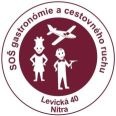 Študijný odbor  kód názov:	6445 K kuchár, kuchárkaTriedne kolo žiakov III. ročníkaPrerokované a schválené predmetovou komisiou  čašník, servírka, kuchár, kuchárka :         7.2.2024––––––––––––––––––		––––––––––––––––––––––––––––––––––––-               dátum		                      Bc. Evelína Beláková – vedúca PK                                                                  odbor čašník, servírka, kuchár, kuchárka			SOŠ gastronómie a cestovného ruchu, Levická 40, NitraTriedne kolo III.D   dňa  27.2.-28.2.2024Forma:  Praktická realizácia a prevedenie komplexnej úlohy Študijný odbor: 6445  K kuchár, kuchárkaDĺžka trvania :   podľa časového harmonogramuMiesto konania úlohy:  SPV Nitra MlynárceTÉMA č. 1 :   Príprava pokrmu z kuracích pŕs – 4 porcieTÉMA č. 2 :   Príprava vhodných príloh a omáčky k hlavnému chodu – 4 porcieTÉMA č. 3 :   Expedícia hlavného jedla – 4 porcieČasť A:   Príprava  písomnej častiČasť B:   Príprava kompletného pokrmu a expedíciaÚlohy: Časť A:Odovzdajte žiadanky na suroviny dňa 20.2.2024 svojmu MOV.Odovzdajte  písomnú prácu v tlačenej podobe dňa 20.2.2024  svojmu MOV.Časť B:1)Pripravte pracovisko na prípravu jedla2) Zrealizujte prípravu pokrmu podľa receptúryPokyny:-   pozorne si prečítajte zadanie-   pri  príprave konzultujte so svojím majstrom OVY-   pri vypracovaní písomnej dokumentácie  dodržiavajte predpísané zásady-   pri práci dodržiavajte zásady BOZP a hygienické predpisy-   dbajte o estetickú úpravu a spoločenské správanie sa počas celého priebehu Vašej  práce-   pri príprave  a  varení pracujte samostatnePri práci použite:-  zariadenie a inventár-  knihy odborného zameraniaKonzultácie u MOV  : Bc. Sokolová, Vozáriková Ľ.SOŠ gastronómie a cestovného ruchu, Levická 40, NitraTriedne kolo súťaže III .D – odbor kuchár, kuchárkadňa 27.2.-28.2.2024Súťažiaci pripraví 4 porcie hlavného chodu s omáčkou a 2 prílohami.Spotrebný kôš – podľa pripravovanej receptúry / všetky suroviny na prípravu                        súťažných jedálPokynyPovinnou surovinou na prípravu hlavného chodu budú kuracie prsia o hmotnosti 120g- 150g na 1 porciuHlavnú surovinu (kuracie prsia)a spotrebný kôš zabezpečí školaVšetky suroviny potrebné k príprave hlavného chodu  musia byť uvedené v písomnej práciSúťažiaci je povinný zvoliť zložitejšiu úpravu mäsa (roládka, závitky..)Prílohy k hlavnému chodu je súťažiaci povinný pripraviť tepelnePríloha zo zeleniny musí byť tepelne upravená (nie polotovar, mrazená zelenina)Hmotnosť obidvoch príloh ( ťažká a ľahká) spolu nesmie presiahnuť hmotnosť 250gPri normovaní  sa musia merané jednotky písať v gramochNa prípravu a expedíciu jedál má každý súťažiaci 60 minútHodnotenieVýkon súťažiacich bude hodnotiť komisiaTechnická zručnosťDodržiavanie hygienických pravidiel a zásadVzhľad, originalita, kreativitaÚroveň prezentácie, konzistencia, chuť, vôňaHygiena pracoviska počas a po ukončení prípravy jedlaDiskvalifikácia súťažiacehoOneskorený nástupNerešpektovanie hygienických zásadNevhodná úprava ( pracovné oblečenie)Použitie dovezených, vopred pripravených pokrmovSúčasťou zadania je vypracovať prácu /na počítači/ v jednoduchom viazaní, podľa vzoru. Konzultácie u MOV Bc. Sokolová D., Vozáriková Ľ.Triedne kolo sa uskutoční podľa časového harmonogramu na SPV  Mlynárce,  Bolečkova 2.SOŠ gastronómie a cestovného ruchu, Levická 40, Nitra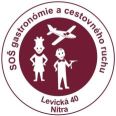 Dokumentácia  k triednemu kolu kuchár, kuchárkaDátum:                                        Vypracoval:Školský rok: 2023/2024               Trieda:SOŠ gastronómie a cestovného ruchu, Levická 40, NitraObsah1. 	Názov jedla a charakteristika						2. 	Normovací  list								3. 	Žiadanka na tovar								4. 	Žiadanka na inventár							5. 	Fotografia jedla								SOŠ gastronómie a cestovného ruchu, Levická 40, NitraNÁZOV JEDLAPodľa fantázieCHARAKTERISTIKA JEDLAV texte sú charakterizované všetky jedlá, ktoré pripravujete. Charakteristika je výstižný popis, podľa ktorého je možné urobiť si predstavu podávaného jedla, predstavu o zložení, vzhľade, vôní a chuti jedla. Uvádzajú sa tiež prílohy, ktoré sú k jedlám podávané. (Charakteristika jedál NIE JE výrobný postup!)(napr: Kurací pník-Mäso je jemné, má chuť po koreninách. Mäso je naplnené plnkou z pečivaa ostatných prísad. Plnka vytvára vo vnútri mäsa  farebnú mozaiku.                       Pečené zemiaky s bylinkami– do chrumkava upečené kúsky zemiakov ochutené  zmesou byliniek a korenín......)SOŠ gastronómie a cestovného ruchu, Levická 40, NitraNORMOVACÍ  LISTPri normovaní jedál vychádzate z receptúr. Suroviny potom prepočítate na 1 porciu a následne na počet porcií, ktoré budete pripravovať.Meno žiaka:Miesto: Číslo a názov: SOŠ gastronómie a cestovného ruchu, Levická 40, NitraŽIADANKA NA SUROVINYV žiadanke surovín musí byť sumár všetkých surovín, ktoré budú potrebné k príprave jedla, príloh a omáčky. Meno žiaka: Miesto: Číslo a názov: SOŠ gastronómie a cestovného ruchu, Levická 40, NitraŽIADANKA NA INVENTÁRV žiadanke inventáru musí byť sumár všetkých pomôcok, ktoré budú potrebné k príprave jedla, príloh a omáčky. SOŠ gastronómie a cestovného ruchu, Levická 40, NitraFOTOGRAFIA HLAVNÉHO JEDLA/vložiť/Názov surovínNa 10 porcií v gNa 1 porciu v gNa 4 porcie v gPoznámkaKuracie prsia 1200120Názov surovínPokrmPokrmPokrmSpolu Poznámka123Kuracie prsia 10801080Doska na krájanie3     ks